DOMANDA DI ISCRIZIONE STUDENTE UDITORENome	Cognome  	Nato/a a	il  	Residente a	in via _ 	Telefono	Email  	Codice fiscale  	Classe _________________________     Sezione ____________________Chiede di frequentare le lezioni in qualità di uditore per l’A.S. 20…./20….. Autorizza l’Istituto “E. Vanoni” al trattamento dei dati personali ai sensi della legge sulla Privacy n° 675/96.SI	NO      Menaggio, …………..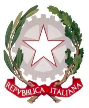 Ministero  dell’IstruzioneIstituto d’Istruzione Secondaria Superiore Statale  EZIO VANONIVia Malagrida Padre Gabriele, 3 –  22017  MENAGGIO  - Tel. 0344-32539 / Fax  0344-30496E-mail cois00100g@istruzione.it;      cois00100g@pec.istruzione.itwww.istitutovanonimenaggio.edu.itCod. Fisc. 84004690131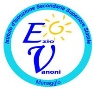 FIRMA DELLO STUDENTE(Firma del genitore in caso di studente minorenne)